1 июня –День защиты детей!Много праздников на свете, всех не сосчитать!Любят взрослые и дети вместе их встречать!
Но сегодня День ребёнка празднует весь Мир,
От Парижа до Гонконга весть летит в эфир: «Поздравляем! Любим! Верим! Мир вам сохраним!
Подрастайте! Улыбайтесь! Мы вас защитим!» 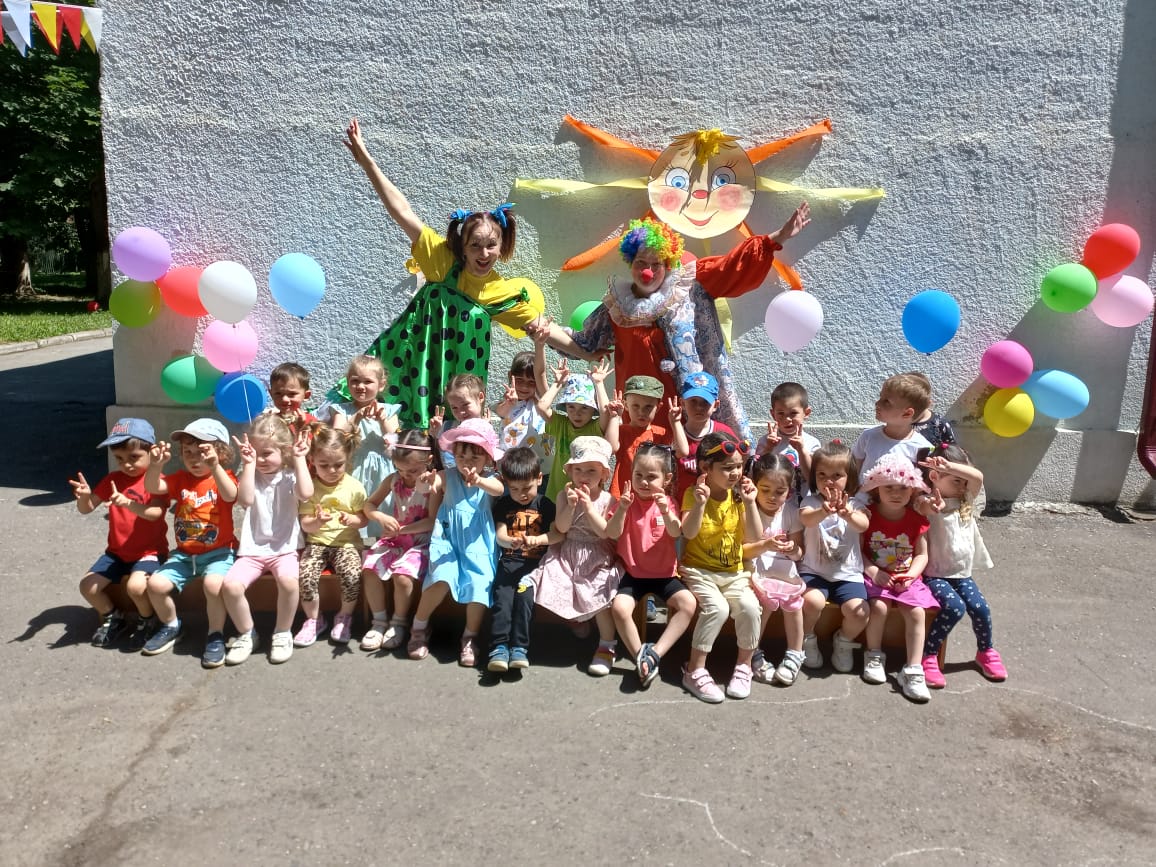 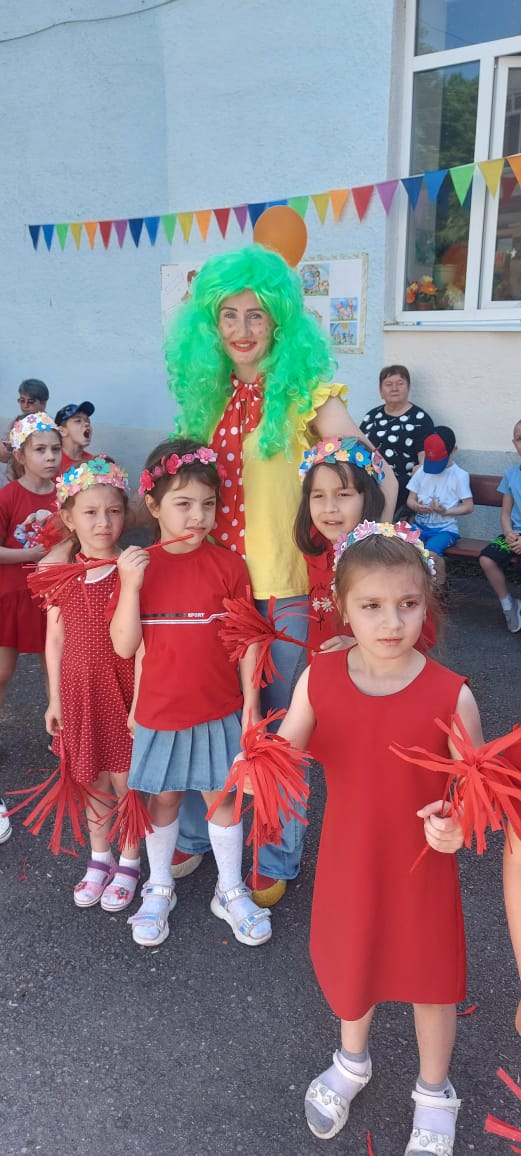 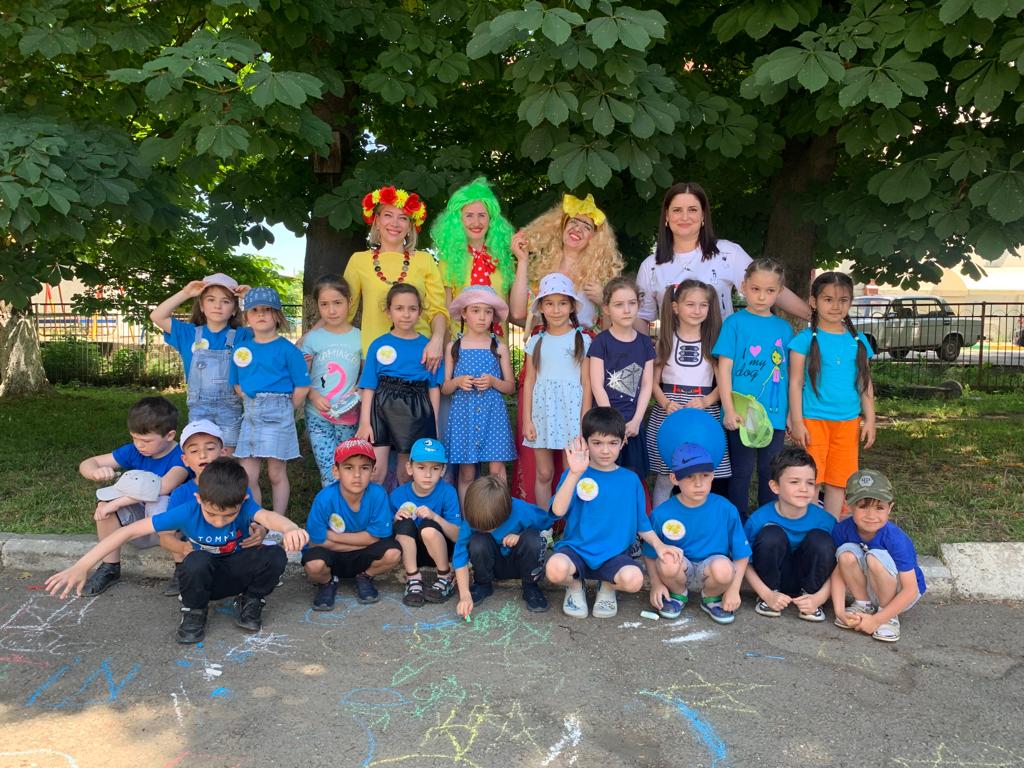 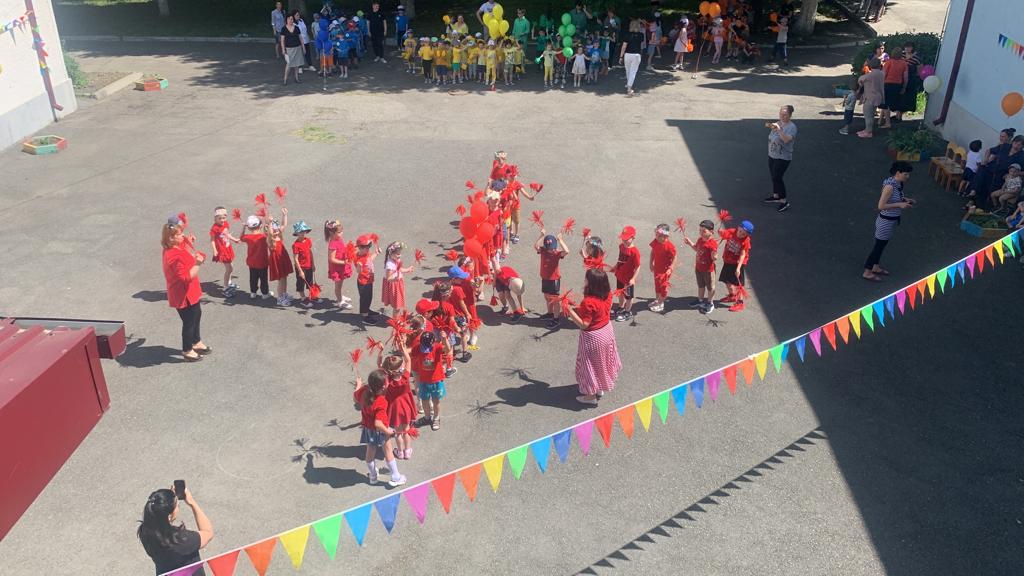 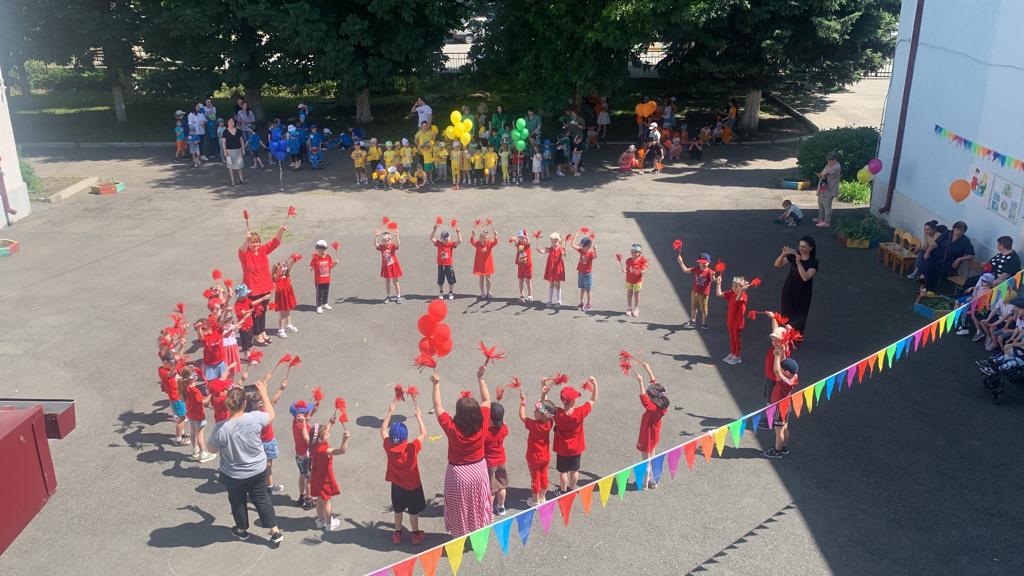 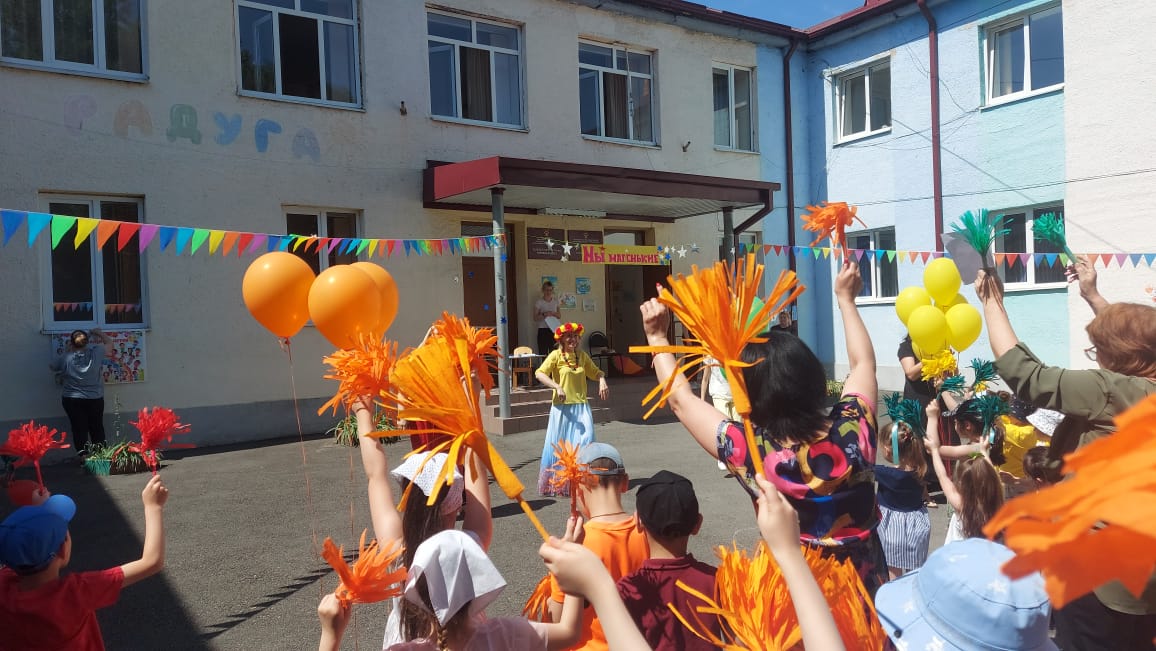 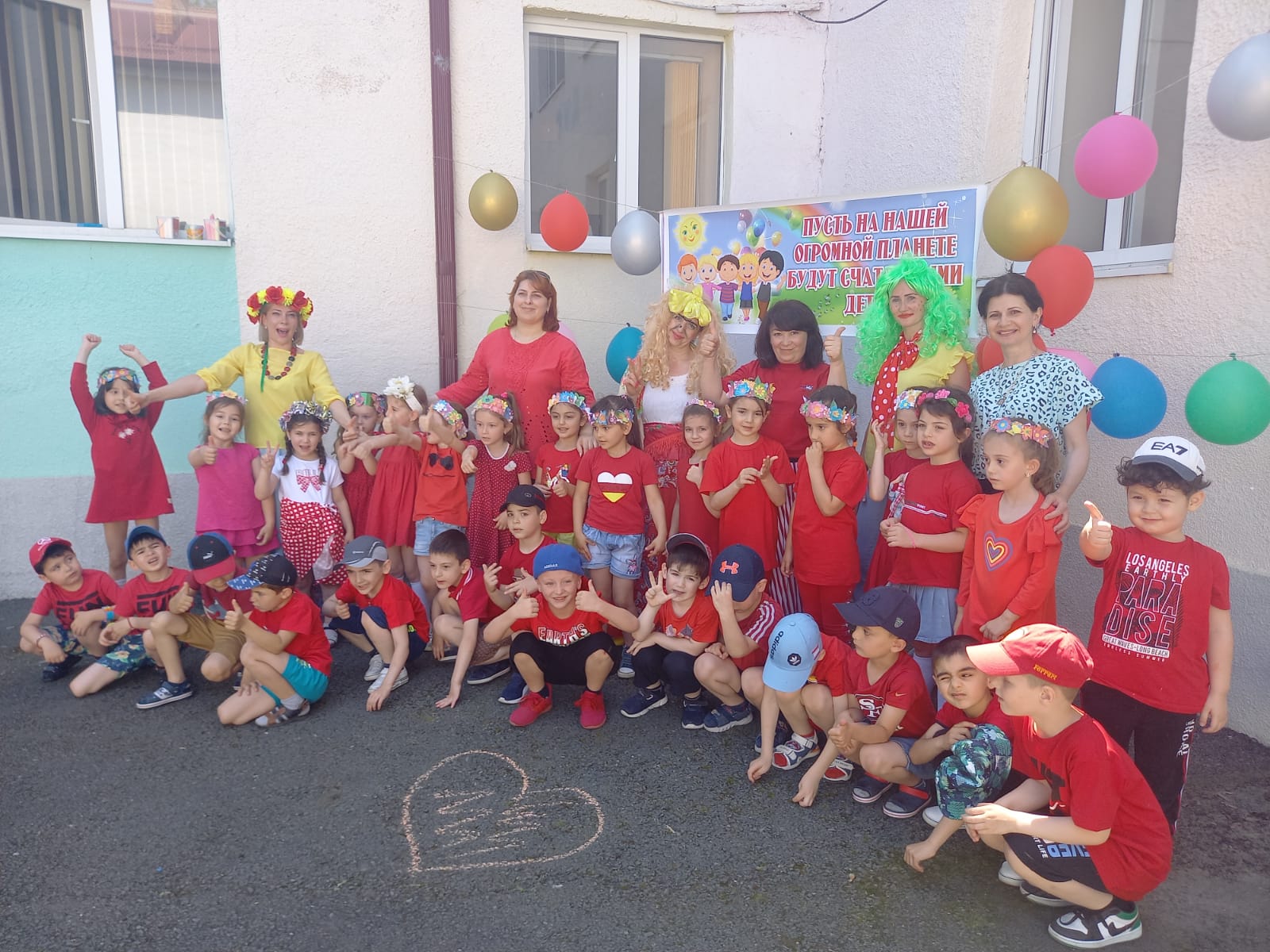 